CONTINENTAL FC 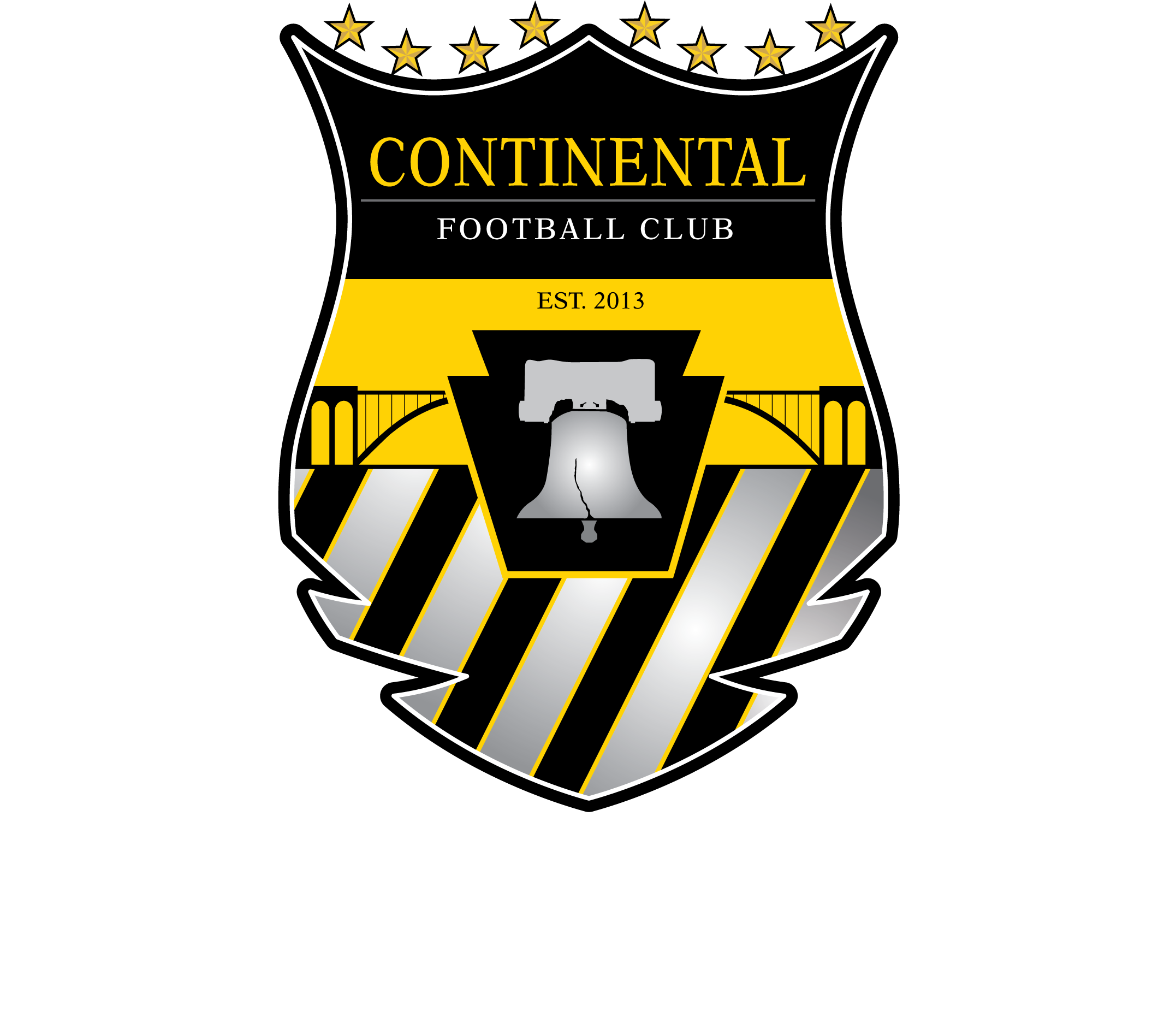 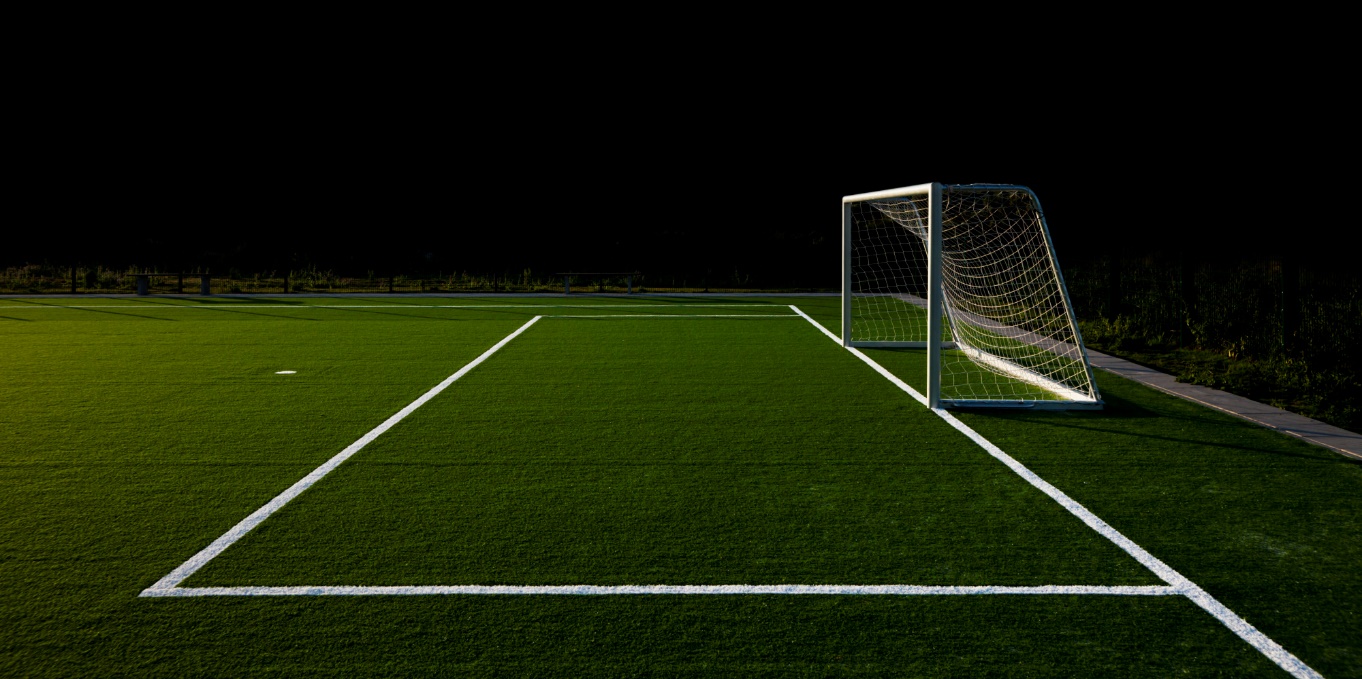 TRYOUT INFORMATION 2018/19 Season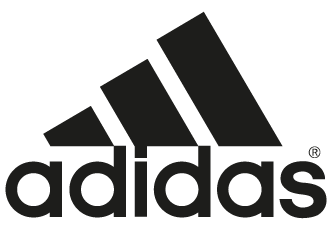 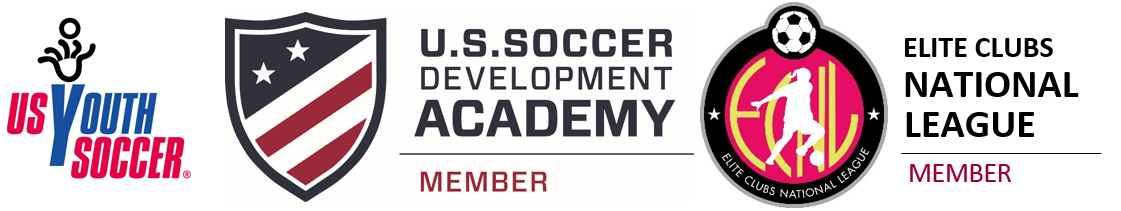 